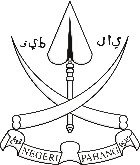 BAHAGIAN TEKNOLOGI MAKLUMATPEJABAT SETIAUSAHA KERAJAAN PAHANGBORANG PERMOHONAN PERUBAHAN SISTEM APLIKASIBAHAGIAN TEKNOLOGI MAKLUMATPEJABAT SETIAUSAHA KERAJAAN PAHANGBORANG PERMOHONAN PERUBAHAN SISTEM APLIKASIMAKLUMAT JABATAN PEMOHONMAKLUMAT JABATAN PEMOHONMAKLUMAT JABATAN PEMOHONJabatan:Jabatan:Bahagian/Unit:Bahagian/Unit:MAKLUMAT SISTEM APLIKASIMAKLUMAT SISTEM APLIKASIMAKLUMAT SISTEM APLIKASINama :Nama :MAKLUMAT PERUBAHAN SISTEMMAKLUMAT PERUBAHAN SISTEMMAKLUMAT PERUBAHAN SISTEMKeterangan :(Keterangan perubahan sistem yang perlu dibuat.)Keterangan :(Keterangan perubahan sistem yang perlu dibuat.)Keterangan :(Keterangan perubahan sistem yang perlu dibuat.)Justifikasi :(Justifikasi sekiranya tidak dilaksanakan.)Justifikasi :(Justifikasi sekiranya tidak dilaksanakan.)MAKLUMAT PEMOHONMAKLUMAT PEMOHONMAKLUMAT PEMOHONNama Pegawai :Nama Pegawai :Nama Pegawai :Jawatan :Jawatan :Jawatan :Emel :Emel :Emel :No. Telefon :No. Telefon :No. Telefon :………………………………….Tandatangan Pemohon                                                                                       Tarikh :………………………………….Tandatangan Pemohon                                                                                       Tarikh :………………………………….Tandatangan Pemohon                                                                                       Tarikh :DIISI OLEH BTMDIISI OLEH BTMDIISI OLEH BTMPelaksanaan Perubahan :              Diterima                                DitolakPelaksanaan Perubahan :              Diterima                                DitolakPelaksanaan Perubahan :              Diterima                                DitolakKategori Perubahan :               Perubahan Kecil                    Perubahan BesarKategori Perubahan :               Perubahan Kecil                    Perubahan BesarKategori Perubahan :               Perubahan Kecil                    Perubahan BesarUlasan :……………………………………..(Nama)                                                                            (Jawatan)                                            Tarikh :Ulasan :……………………………………..(Nama)                                                                            (Jawatan)                                            Tarikh :Ulasan :……………………………………..(Nama)                                                                            (Jawatan)                                            Tarikh :